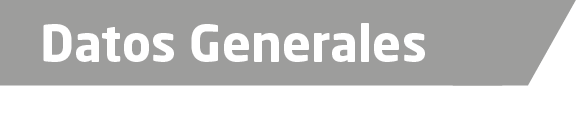 Nombre Anabell Holzheimer LópezGrado de Escolaridad Pasante de la maestría en Derecho PenalCédula Profesional (Licenciatura) 2644543Teléfono de Oficina 9-382066Correo Electrónico oficialsecretaria_ahl@hotmail.comDatos Generales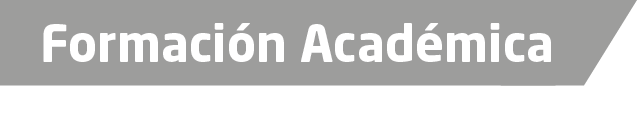 1990-1995Universidad Cristóbal Colon licenciatura en derecho 2008 – 2010 Maestría   en  Derecho   penal  Universidad   Cristóbal  Colon  (2016Curso Capacitación para certificación de facilitadores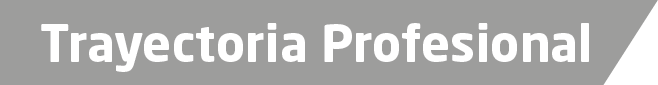 Agente del Ministerio Publico Móvil en Boca del Rio, Ver.(Octubre 1998 a Marzo de 1999)Oficial Secretaria en la Agencias 2, 4, 6 del Ministerio Publico Investigador en Veracruz y Boca del Rio, Veracruz.(Abril  de 1999  a   04  abril  del  2005) Agente del Ministerio Publico Conciliador habilitada en la Agencia Primera del Ministerio  Publico Investigador Especializado en Delitos contra la Libertad, Seguridad Sexual y contra la Familia, en Veracruz.(05 de abril del 2005 a marzo del 2006)Oficial Secretaria en la Agencia Primera del Ministerio  Publico Investigador Especializado en Delitos contra la Libertad, Seguridad Sexual y contra la Familia, en Veracruz., en la Agencia 2°, 8, 1(marzo del 2006 a 08 de mayo del 2016)Facilitadora Tercera Certificada en la Unidad de Atención Temprana del XVII Distrito Judicial en Veracruz (09 de mayo del 2016 a la fecha) 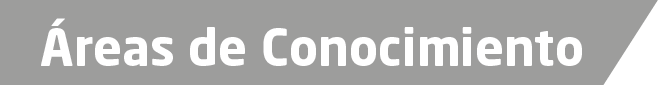 Derecho CivilDerecho Penal